SECTION N - PHOTOGRAPHY  - YP SHOW ASSOCIATION PHOTOGRAPHYColour Prints, Black & White Prints, Skilled Photography, JuniorConvener: Mr Merv Simmonds, Ph:  0438 377 380 Stewards: Copper Coast Photography ClubENTRY FEE:  50c   		JUNIOR SECTION:- FREE ENTRYPRIZE MONEY: 1st  $3.00 2nd  $2.00   3rd Card only*Prizes deemed forfeited if not collected by Tuesday following the Show.Photos must be included with entry form.  Entries close Thursday 10th Aug 2023Submit to Secretary Kadina Showgrounds, or Post to PO Box 313 Kadina  SA  5554 Entries to be judged prior to Show. Please note RULES:   if photos do not follow the rules:                        -they will not be entered for judging or displayed on Show Day.*A limit of 3 entries per class per entrant. *All entries must be taken by exhibitor and not have been shown at previous   Kadina Shows.*ALL photos must be 5”x 7” in size **NO card is to be mounted on the back of each photo. *Please label each photo on the back with a sticker that includes entrants name,      address, contact number, class number and detail*ALL photos must be free of a border or any other distinguishing feature to ensure    judging is equal.N.B. All exhibits handled with care but no responsibility will be accepted for damage     or loss of entries.* Exhibitors please ensure your name & address is printed clearly on back of entry.Exhibits to be picked up on Sunday at 3.30pm or per arrangement with Convener.PRIZE MONEY: to be signed for & collected at the show office from 4pm onwards.WINNERS for Best Overall Prizes and Aggregate Points prizes for each 	section to be collected from Trophy location within the Exhibition Building. COLOUR PRINTS – ALL AGES			1    Local interest– Y.P. Event/Location 	2    Scene– Land/Sea 	       			3    Sunrise /Sunset 	     			4    Animal, Bird, Fish or insect	     		5    Flora– Any plant related subject	  	6    People– Adult/s or Child/ren	 	7    Action– Sport etc	     		8    Open Creative 9    Drone shotBLACK & WHITE PRINTS  - All ages:10  People- Adult/s or Chid/ren	  	   11  Scene– Land/Sea 12  Animal, Bird, Fish or insect13  Flora– any plant related subjectCAMERA & PHOTOSHOP SKILL - ALL AGES 14   Aperture use  (Depth of Field)15  Shutter speed use16  MacroTROPHY Aggregate Points - Classes 1-16Donated by: Copy KingPRIZE for Best Overall - Classes 1 - 16Donated by: Copy King		      JUNIOR – Under 16 years Colour or B&W   Check JUNIOR PHOTOGRAPHY X4 Section in show book. Pages 53-6117   Scene Land or sea18   Animal, bird, fish or insect		19   Flora– any plant related subject20   Sunset/Sunrise		21   People– Adult/s or Child/ren		22   Action– including sport23   FoodTROPHY Aggregate Points - Classes 17-23Donated by: Copy KingPRIZE for Best Overall - Classes 17 - 23Donated by: Copy King	YP SHOW ASSOCIATION PHOTOGRAPHY COMPETITION Competition held between the three shows, with Kadina hosting for 2023/2024 season.YP Shows Association level: 1ST prize $30       Copy King sponsorship:  $100 gift voucher   Example only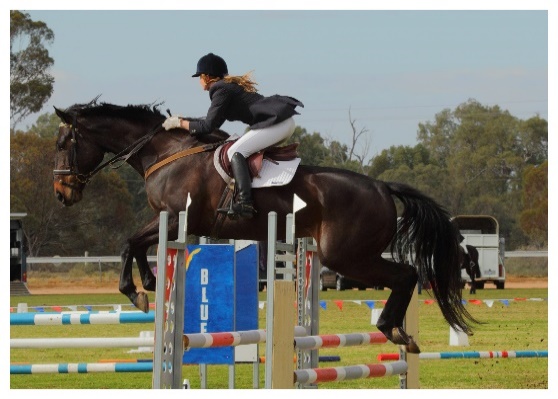 Photo taken from around Yorke Peninsula, either at any of the 3 shows or district, mainly to be promoting the YP area.Size:	 8" x 12"
Max Size with border: 10" x 14"
One entry per person
Matte or Border
Minimal manipulation
Commercially processed allowed.
All exhibitors must be an amateur photographer.All entries must be solely that of the entrant.Prints may be Black & White or Colour.  More than one entrant must participate for the prizes to be awarded.No entry can be entered if it has been entered or placed at any YP Show Association show in the previous 2 yearsEvery care will be taken but no responsibility will be accepted for loss or damage to exhibits."1ST & only prize:     $30 from YP Shows Association in addition to a $100 gift voucher from COPY KING KADINAWinner to receive 1st prize Sponsors:YP Shows Association:    $ 30 to be presented at annual YP Shows Association Presentation Day.Copy King, Kadina:         $100 Gift Voucher